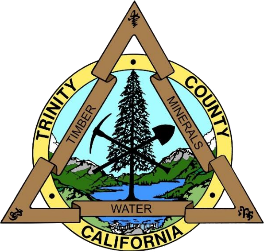 Trinity County Veteran Service OfficeService-Connected Compensation ChecklistDocumentation NeededDischarge or separation papers (DD214, DD215, etc.). Must be original or certified copy.Dependent information Spouse name, SSN, DOB, phone, address (if different from Veteran)Copy of marriage certificateCopy of all divorce decreesCopy of all death certificatesDependent(s) name, SSN, DOBCopy of birth certificate(s)Disability, illness and injury informationCurrent diagnosed condition(s), how occurred, how relates to service, date(s) began or worsenedMilitary hospitals where treated, datesVA Clinic or hospital where treated, datesCopies of civilian medical records related to claimDirect Deposit InformationBank NameRouting NumberAccount Number